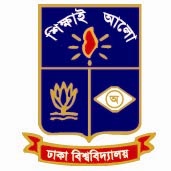 CHOROMOSOME RESEARCH CENTRE University of Dhaka, Dhaka 1000, BangladeshResearch Grant Proposal under for the financial Year (2023-2024)6.0 Brief description of the research project.6.10 Existing facilities (e.g. laboratory, logistics etc.) for implementing the project 7.0	Detailed work plan 8.0	Estimated budget for the proposed (no decimal value allowed) research project*Procurement can’t be more than 60% of the project cost. Procurement has to be done following PPA-2006 and PPR-2008Notes on Budget Preparation:Please note that the proposed budget shall only be allocated if the review committee finds it to be reasonable and justifiable. The submission does not guarantee that each proposal will be funded within the amount of the proposed budget. Researchers are not allowed to spend money on purchasing laptops and cameras, paying journal publication fees, or printing the report in book form.  For scientific research, the researchers can purchase small equipment/machines, software, lab materials, reagents, samples, tools, chemicals, etc. But the total procurement shall not exceed 60% of the proposed budget. For primary data collection, no allowance/honorarium shall be given to the respondents of the Survey, such as FGD, KII, or any data collection method. A lump sum amount of money can be spent on the refreshment for the participants taking part in the survey. If enumerators are required to stay overnight at the field, they will be paid taka 1500.00-2000.00 per day including salary, food, accommodation, and local transport. For long-distance transport, they will be given a flat sum of taka 4000.00 (including return) & for within 100km taka 2000.00 maximum. Please mention and justify the number of enumerators and the number of days they will work in the field.In the case of secondary data, the researchers are expected to purchase relevant data, books, articles, and journals which shall be submitted to the departmental seminar after the completion of the project. 11.0	Declaration and signature of the investigators:We hereby declare that this research proposal is original and has not been submitted to any other funding agency for partial or full fund allocation.12.0	Endorsement from the Chairman/Director of the respective entity13.0	Forwarding by the Dean of the Faculty (if any)(i) Soft copy of the proposal MUST be submitted to the email address:   chromosome rc@gmail.com (ii) If anything is required to accomplish the study but not mentioned in the guideline, the PI/Co-I may appeal to the project approving authority for approval of their requirement.1.0Title of the project: 2.0Duration of the project: 01 (One) Year3.0Proposed budget: BDT 250000.00(Maximum)4.0Similarity Check Report:  % (please see attach the report)5.0Brief information about Principal Investigator (PI) and Co-Investigator Co-I)(A) Principal Investigator:Name: Date of birth: Designation: Department/Institute/Centre: Website (if any): E-mail Address: Contact No.: Academic Qualification: Number of Journal Articles and Books: (B) Co-Investigator-1Name: Designation: Department/Institute/Centre: Website (if any): E-mail Address: Contact No.: Academic Qualification: Number of Journal Articles and Books: 6.1Summary of the project (maximum 200 words)6.2Introduction, Literature review, and Originality of the research  (maximum 500 words)6.3Rational, Objective(s), and major activities under the study (maximum 100 words)Rational: Objective/s:Major activities:6.4Research methodology/analytical techniques (maximum 400 words)6.5Theoretical and Analytical Framework with a flow diagram (maximum 200 words)6.6Linkage with national and international instruments with explanation (maximum 100 words)6.7Expected outcomes of the proposed research (maximum 100 words)6.8Justifications of different heads of the proposed budget (maximum 300 words) especially in case of field visits and procurement, if any.6.9Benefit to build the society and nation (maximum 100 words)Name of Item1st Year1st YearSub-Total Amount
(in BDT)CommentsName of ItemQuantityAmount(in BDT)Sub-Total Amount
(in BDT)Comments01. Name of the Equipmenta) Centrifuge machine (Benchtop)02. List of consumables chemicalsa) Consumables and chemicals03. Fieldworks (In-country only)a) Seed collection Maximumb) Experimental plot maintenanceMaximum04. Stationeries and Reports printMaximum05. Dissemination WorkshopMaximum06. Contingencies MaximumGrand Total2,50,000Principal InvestigatorSignature: Name: Date:Co-Investigator 1 Signature:Name: Date:Comments:Name: Signature with seal:Date:Comments:Name: Signature with seal:Date: